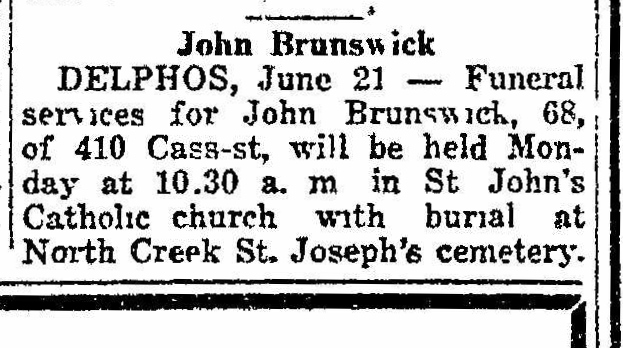 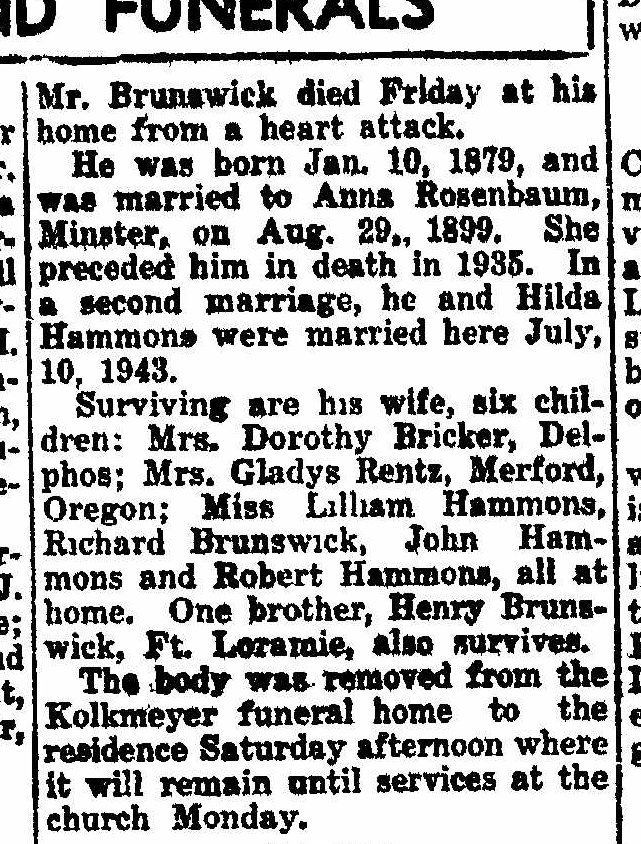 Obituary of John Brunswick, brother of Joseph A. BrunswickThe Lima News22 June 1947	page 2, column 5-6